Изх.№ 07/ 07.12.2021г.с.ДюлевоОТЧЕТЗа осъществените дейности в изпълнение на програмата по чл.26 от Закона за читалищата и за изразходваните от бюджета средства през 2021г. на НЧ „Зора-1928г.” с. Дюлево.На основание чл.26 (1), чл.26 a (4) от Закон за народните читалища Ви представяме обобщен годишен отчет за осъществените читалищни дейности за 2020 г. на НЧ „Зора-1928 г.” с. Дюлево. Отчетът се съдържа в следните направления:І.     Библиотечна дейност;            ІІ.   Самодейна читалищна дейност и културен календар за 2021 г.;            ІІІ.  Предвидени културни мероприятия за 2022 г.;            ІV.  Организационна структура на НЧ „Зора-1928 г.”;            V.   Сграден фонд.;            VІ.  Финансов отчет за 2021 г..І. Библиотечна дейностЧиталище „ЗОРА – 1928 г.” с. Дюлево развива своята дейност вече деветдесет и четири години. То съчетава, както културния облик на селото ни, така и съхранението на местните традиции и творчество. Към читалището е и библиотеката, която през последните години на бързо развиващите се технологии и богат художествен пазар се опитва да остане важна част в живота на своите читатели. Библиотеката има наличност от 3270 книги. От тях детската литература – 825 бр., от които детска отраслова литература – 300 бр. и художествено литература за деца – 525 бр. Художествена литература за възрастни – 2010 бр.,  отраслова литература 435 бр..Библиотеката има 51 постоянни читатели, от които 16 са ученици в различна възрастова група. През летния сезон читателския поток значително се завишава, тъй като много ученици от други населени маста и летовници прекарват ваканциите и отпуските си на територията на селото ни.Читателите са в различна възраст и с многостранни интереси. Вниманието им се насочва към нови и актуални заглавия от художествената литература, а учениците проявяват интерес към справочните материали и ученически помагала, както и свободният достъп до интернет услугата, която предоставяме. През последните  години се създаде група от редовни читатели от различна възраст, с цел популяризирането на българската литература. Поради продължилата противоепидемична обстановка почти през цялата 2021 г. не се осъществи  традицията в определен ден от седмицата да се събират читатели, за да прочетат и разискват произведения от различни български и чуждестранни автори или разучаването на нови народни песни.  Вече десета година разполагаме с интернет връзка, която има своята положителна страна, както за посетителите ни, така и за по- голяма ефективност на читалищната ни дейност. В началото на м. Декември 2021 г. на проведено заседание на читалищното настоятелство се взе решение за да купуване на нова компютърна конфигурация и нов принтер за нуждите на Читалището. Направено бе проучване и се закупи необходимата техника. Старата компютърна конфигурация ще остане за ползване от читатели и ученици с възможност за по- добър достъп до интернет пространството. За малки населени места като нашето, читалищната дейност и библиотеката са необходимата връзка, която дава шанса на нашите деца да са конкурентни в средата, в която живеят и посетителите ни да не се чувстват ощетени в своите предпочитания.   ІІ. Самодейна читалищна дейност и културен календар за 2021г.Читалищната дейност през 2021 г. бе значително ограничена от продължилата епидемична обстановка наложена в цялата страна. Проведените мероприятия бяха изключително ограничени и съобразени с наложените мерки за сигурност.Читалище „ЗОРА- 1928 г.” село Дюлево е малко, но въпреки това развива дейност и продължава да работи упорито за постигане на целите си за запазване на народните традиции и предаването им на по- младото поколение. Самодейният състав се състои от 4 жени на различна възраст, всяка от които е достатъчно колоритна в своите изяви и добре познаваща местните традиции и обичаи.   През изтеклата 2021 година работата ни се състоеше в:    Месец Януари  01. -„Васильов ден” – СУРВА. Традиционна дейност, в която участие взимат най- малките жители на селото, който  с ръчно направени сурвачки поздравиха населението  за здраве и посрещане на новата година със заря.   Месец Февруари - отпразнувахме традиционния ден на лозаря- „Трифон- Зарезан”.28. -  Отбелязване на Деня на самодееца.   Месец Март03. - Отбелязване на националният празник на Република България, с полагане на цветя.08. – Честване на Деня на жената.Месец Май02. – Отбелязване на великденските празници и традиционното боядисване и търсене на яйца от най- малките жители и гости на селото.06. – Традиционен годишен събор „Гергьовден”, отбелязан с празнична програма на самодейните състави от община Стрелча и Курбан за здраве в църквата”Св.Георги”финансирано от местния бизнес .24. – Отбелязване на Деня на славянската писменост и култура.м. ЮниОтпразнуване на Деня на детето, с отбелязване на празнична програма и организиране на детски забавни игри.Бяха подсигурени подаръци за всички деца от Общинските съветници Мария Станкова, Д-р  Красимира Чачова- Ранчева, Тодорка Танчева, Госпожа Генчева от с.Дюлево.– Отбелязване Деня на Ботев.Месец Август01 -31.– Традиционно продължихме организирането на  Детско лята в с.Дюлево.Организирани бяха детски игри „Игрите на нашите баби и дядовци” от местните традиции. Бяха закупени материали за дейности като моделиране с пластилин, рисуване на открито с моливи, рисуване с водни боички, плетене на гривни от прежда и корда. Разказваха се приказки от местният фолклор и запознаване с различни исторически факти и местности свързани с Дюлево.Всички организирани мероприятия се проведоха при спазване на изисканата физическа дистанция и противоепидемични мерки, съгласно спуснатите  изискванията на Министерството на здравеопазването. ІІІ. Предвидени културни мероприятия за 2022 г.ІV. Организационна структура на НЧ „Зора-1928г.”Председател:  Стойка Й. ГущероваЧленове на Читалищното настоятелство:  Петка П. Раленекова Стефка Ат. БончеваПроверовъчна комисия: Цонка Кирова Стоянка Николова Веселка С. КацароваБиблиотекар: Петя СпасоваV. Сграден фонд.Народно читалище „Зора-1928г.” с. Дюлево в момента не разполага с собствен сграден фонд. През 2021 г. Община Стрелча закупи сграда в централната част на селото, за нуждите на Читалището и в момента се извършват действия по проектиране за преустрояване, промяна в регулационният план и преотдаване. Библиотеката към Читалището се помещава в сграда на ПК „Барикади” гр. Стрелча, като не заплаща наем и ел. услуги. За ползването на сградата на Библиотеката отговорността за поддръжката е на Читалищното настоятелство, вместо заплащането на наемна цена. Извършени са през последните  години единствено козметични ремонти, които се изразяват в пребоядисване на помещението, подмяна на входната врата с ПВЦ дограма, почистване на комините тела. VІ. Финансово състояниеОбща информацияЧиталищната дейност на НЧ „Зора- 1928г.” с.Дюлево се финансира чрез държавна субсидия и се дофинансира от общинския бюджет. През 2013г. на НЧ „Зора- 1928г.” с.Дюлево, се предоставиха земеделски имоти от общинският поземлен фонд, чрез който се дофинансира цялостната дейност на читалището. Финансов отчетИзготвил: …………/Стефка Бончева/Член на ЧН на НЧ ”ЗОРА-1928 г.”Съгласувал:…………… /Стойка Гущерова/Председател на НЧ ”ЗОРА-1928 г.”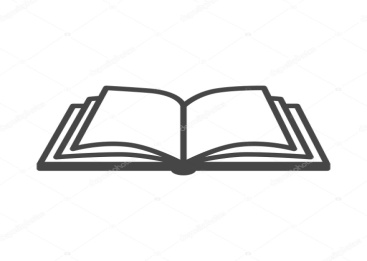 НАРОДНО ЧИТАЛИЩЕ„ ЗОРА- 1928г.”село ДюлевоО Б Щ И Н А  С Т Р Е Л Ч А	                            e-mail:  nczora1928@abv.bgДатаКултурно мероприятиеОрганизаториСредстваЯнуариПосрещане на новата 2022 г. със заряНЧ „Зора-1928г.” и Кметство с.ДюлевоСъфинансиране и спонсорствоФевруариОтбелязване на Трифон ЗарезанНЧ „Зора-1928г.” и Кметство с.ДюлевоСъфинансиране и спонсорство03.МартОтбелязване на Националният празник на Република БългарияНЧ „Зора-1928г.” и Кметство с.ДюлевоСъфинансиранеМесец АприлОтбелязване на „Лазаров ден”, „Цветница” и „Велкден” ”(криене на великденски яйца)НЧ „Зора-1928г.”Съфинансиране и спонсорство06.МайОрганизиране на традиционният годишен събор „Гергьовден” с.ДюлевоНЧ „Зора-1928г.” и Кметство с.ДюлевоСъфинансиране и спонсорство24. Май24 Май – Ден на славянската писменост и култура - рециталНЧ „Зора-1928г.” и Кметство с.ДюлевоСъфинансиране и спонсорство01.ЮниДен на детето – беседа и организиране на детски игриНЧ „Зора-1928г.” и Кметство с.ДюлевоБез финансиране02.ЮниДен на Ботев и загиналите за свободата на България - рециталНЧ „Зора-1928г.” и Кметство с.ДюлевоБез финансиране22.СептемвриОтбелязване на Деня на НезависимосттаНЧ „Зора-1928г.” и Кметство с.ДюлевоБез финансиране01.НоемвриЧестване деня на народните будителиНЧ „Зора-1928г.”Без финансиранем.ДекемвриОрганизиране и честване на коледно- новогодишните тържестваНЧ „Зора-1928г.” и Кметство с.ДюлевоДарения и спонсорствоКаса / №ОбяснениеПриход в леваРазход в леваОстатък в леваКасаПриходСалдо на 01.01.2021г.253.27       1.Теглени ср-ва от банка3750,002.Членски внос Читалище    66,00Общо4069.27Разход1.Заплата библиотекар2773,982.Хонорар председател605,003. Канцеларски материали36,604.Такси /за отчети/41,305.Пощенски р- ди9,776.Купуване на ел. подпис81,807.Цветя за 03.03. и 08.0357,208.Р-ди за Ден на самодееца70,00Общо3671,65Салдо към 30.11.2021 г.397,62БанкаПриходСалдо 01.01.2021 г.9259,031.Държавна субсидия5168,202.Рента1960,00Общо16387,23Разход1.Такса услуги354,702.ДОД – 10%306,503.ЗО284,404.ДЗП4,655.ДОО873,496Теглени средства 3750,007.Корпоративен данък141,218.Компютърна конфигурация и принтер889,00Общо6503,95Салдо Банка9883,28